MAKING DECISIONS IN CONTEXT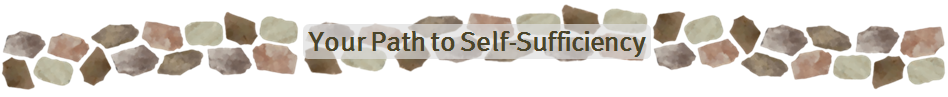 Family StabilityFamily StabilityWell-BeingWell-BeingFinancial ManagementFinancial ManagementEducation & TrainingEmployment & CareerHousingFamilyPhysical and  Mental HealthNetworksDebtsSavingsEducational AttainmentEarnings Levels [Monroe County, IN]THINKING ABOUT THE FUTURENo subsidy; housing costs less than 1/3 of take-home payStrong family stability allows focus on work, school, and family goals (OR)  No children or dependent familyFully able to engage in work, school, and family life; health and mental health needs don’t get in the wayCan always rely on networks to provide useful advice, guidance, and support; advocates for othersNo debt other than mortgage, education, and/or car loans, and current in all debtsSavings of 3 months’ expenses or moreBachelor’s degree or higher completeEarnings = 80%+ AMIHousehold Size:
1: $38,950+
2: $44,500+
3: $50,050+
4: $55,600+THINKING ABOUT THE FUTURENo subsidy; housing costs more than 1/3 of take-home payMostly able to engage in work, school, and family life; children/family needs rarely get in the wayMostly able to engage in work, school, and family life; health or mental health needs rarely get in the wayCan often rely on networks to provide useful advice, guidance, and supportCurrent in all debts and making more than minimum payments on one or more debtsSavings of more than 2 months’ expenses but less than 3 months’ expensesAssociate’s degree or professional certification completeEarnings =50%-79% AMIHousehold Size:
1: $24,350 - $38,950
2: $27,800 - $44,500
3: $31,300 - $50,050
4: $34,750 - $55,600THINKING ABOUT THE FUTUREHousing stable and subsidized; paying $200+ towards rentSomewhat able to engage in work, school, and family life because of children/family needs Somewhat able to engage in work, school, and family life because of health or mental health needsCan sometimes rely on networks to provide useful advice, guidance, and supportMaking minimum payments on all debtsSavings of at least one month and up to 2 months’ expensesJob training or certificate complete (beyond high school)Earnings =30%-49% AMIHousehold Size:
1: $14,600 - $24,350
2: $16,700 - $27,800
3: $20,780 - $31,300
4: $25,100 - $34,750THINKING ABOUT THE FUTUREHousing stable and subsidized; paying $200 or less towards rentBarely able to engage in work, school, and family life because of health or mental health needsBarely able to engage in work, school, and family life because of health or mental health needsCan rarely rely on networks to provide useful advice, guidance, and supportBehind in payments of one or more debts and making payments on at least oneSavings of less than one month’s expensesHigh School Diploma or Equivalency completeEarnings = <30% AMIHousehold size of:1: <$14,600
2: <$16,700
3: <$20,780
4: <$25,100THINKING ABOUT THE FUTURENo permanent housing; living on street, in shelter, or with friends or family.Family/children’s needs prevent all engagement in work, school, and/or self-careNot able to engage in work, school, and family life because of health or mental health needsCan never rely on networks to provide useful advice, guidance, and supportHas debts; currently not making any paymentsNo savingsLess than High School Diploma or EquivalencyNot currently employed
*Income range data from HUD’s 2018 AMI tables.THINKING ABOUT THE FUTURENo permanent housing; living on street, in shelter, or with friends or family.Family/children’s needs prevent all engagement in work, school, and/or self-careNot able to engage in work, school, and family life because of health or mental health needsCan never rely on networks to provide useful advice, guidance, and supportHas debts; currently not making any paymentsNo savingsLess than High School Diploma or EquivalencyNot currently employed
*Income range data from HUD’s 2018 AMI tables.